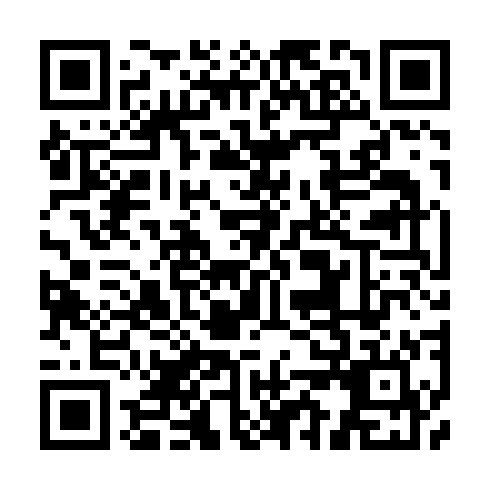 Ramadan times for Hwange National Park, ZimbabweMon 11 Mar 2024 - Wed 10 Apr 2024High Latitude Method: NonePrayer Calculation Method: Muslim World LeagueAsar Calculation Method: ShafiPrayer times provided by https://www.salahtimes.comDateDayFajrSuhurSunriseDhuhrAsrIftarMaghribIsha11Mon5:035:036:1612:243:466:326:327:4012Tue5:035:036:1612:243:466:316:317:4013Wed5:035:036:1612:233:466:306:307:3914Thu5:045:046:1712:233:466:296:297:3815Fri5:045:046:1712:233:466:296:297:3716Sat5:045:046:1712:233:456:286:287:3617Sun5:055:056:1712:223:456:276:277:3518Mon5:055:056:1712:223:456:266:267:3419Tue5:055:056:1812:223:456:256:257:3420Wed5:055:056:1812:213:446:246:247:3321Thu5:065:066:1812:213:446:246:247:3222Fri5:065:066:1812:213:446:236:237:3123Sat5:065:066:1912:203:436:226:227:3024Sun5:065:066:1912:203:436:216:217:2925Mon5:075:076:1912:203:436:206:207:2926Tue5:075:076:1912:203:426:206:207:2827Wed5:075:076:1912:193:426:196:197:2728Thu5:075:076:2012:193:426:186:187:2629Fri5:085:086:2012:193:416:176:177:2530Sat5:085:086:2012:183:416:166:167:2431Sun5:085:086:2012:183:416:156:157:241Mon5:085:086:2112:183:406:156:157:232Tue5:085:086:2112:173:406:146:147:223Wed5:095:096:2112:173:396:136:137:214Thu5:095:096:2112:173:396:126:127:215Fri5:095:096:2112:173:396:116:117:206Sat5:095:096:2212:163:386:116:117:197Sun5:095:096:2212:163:386:106:107:188Mon5:095:096:2212:163:376:096:097:189Tue5:105:106:2212:153:376:086:087:1710Wed5:105:106:2312:153:376:086:087:16